МЕТОД ЭЛЕКТРОННОГО БАЛАНСАКлючевые слова конспекта: окислительно-восстановительные реакции, метод электронного баланса, окисление, восстановление.Окислительно-восстановительные реакции (ОВР) – реакции, в ходе которых изменяются степени окисления элементов вследствие перехода электронов от восстановителя к окислителю. Окисление – процесс отдачи электронов атомом, молекулой или ионом, степень окисления элемента повышается. Восстановление – процесс приёма электронов атомом, молекулой или ионом, степень окисления элемента понижается.Темы, связанные с настоящим конспектом:Степень окисления химических элементовОкислительно-восстановительные реакцииОкислители и восстановителиМЕТОД ЭЛЕКТРОННОГО БАЛАНСАРассмотрим составление схем электронного баланса на примере горения фосфора (а) и взаимодействия перманганата калия с концентрированной соляной кислотой (б).Запишем схемы реакций, вычислим степени окисления элементов и определим элементы, у которых они меняются: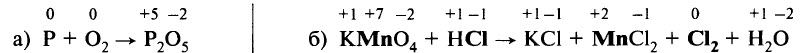 Составим схемы, отражающие процессы перехода электронов: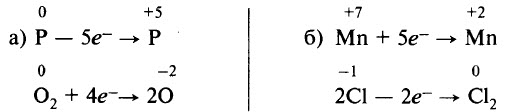 Определим, какой процесс является окислением, а какой – восстановлением; какой элемент является окислителем, а какой – восстановителем: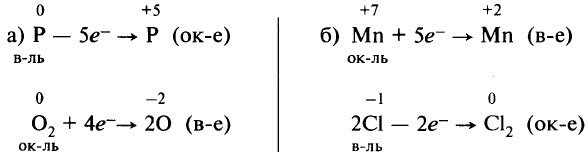 Уравняем число отданных и принятых электронов. Для этого найдём наименьшее общее кратное для числа отданных и числа принятых электронов. В результате деления наименьшего общего кратного на число отданных и принятых электронов находим коэффициенты: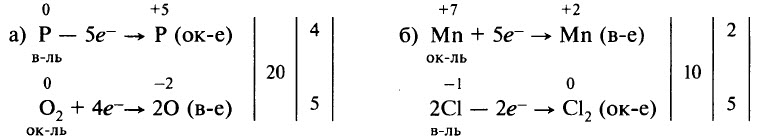 Перенесём коэффициенты в исходную схему (п. 1), преобразуя её в уравнение реакции: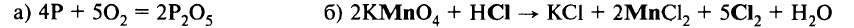 Перед формулой HCl мы не поставили коэффициент, так как не все ионы Cl– участвовали в окислительно-восстановительном процессе, часть из них участвовала в образовании солей.В уравнении (б) требуется уравнять количество атомов элементов, не участвующих в окислительно-восстановительном процессе (К, Н, частично Cl). Получаем уравнение: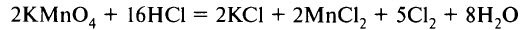 При правильной расстановке коэффициентов количество атомов кислорода в левой и правой частях уравнения будет одинаково (в случае (б) – 8).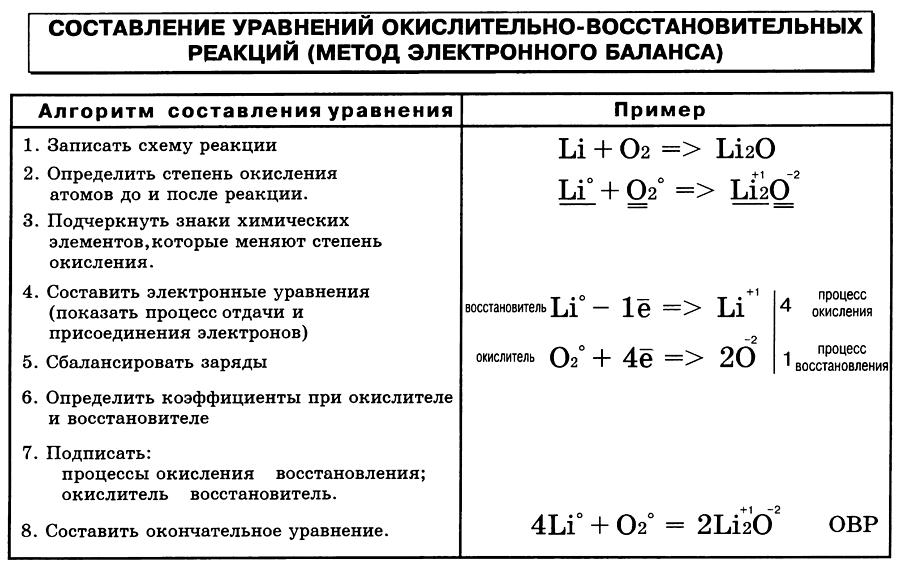 Задание уравняйте окислительно-восстановительные реакции методом электронного баланса материал предоставить до 13.04.2020 на адрес ris-alena@mail.ru 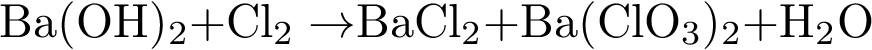 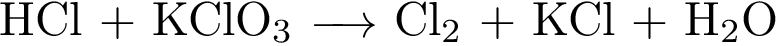 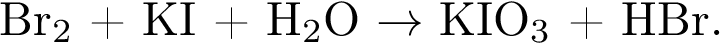 